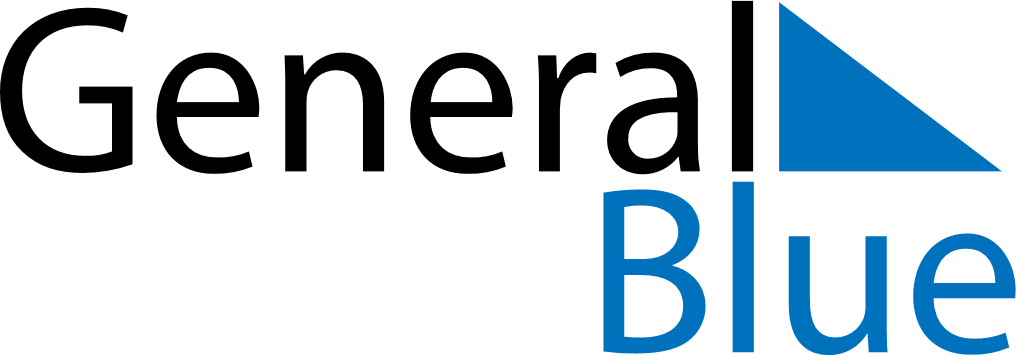 December 2028December 2028December 2028DenmarkDenmarkMONTUEWEDTHUFRISATSUN123456789101112131415161718192021222324Christmas Eve25262728293031Christmas DayBoxing Day